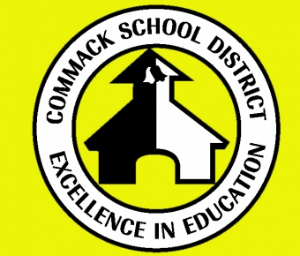         Commack High School        Research Class of 2019Nicholas Bitonti Tulane University Development of Unique Strains of Fruit Flies Using Transposable ElementsKathy CaoJohns Hopkins University The Development of a Machine Learning Model to Predict Tropical Cyclone Genesis from Mesoscale Convective Systems Gabriel Chan Columbia University An Exploration of Dynamics of Population Neural Activity in Neural Cortex During Spatial AttentionKristen Chao Johns Hopkins UniversityAn Improved Formula or Renal Parenchymal Area and Total Kidney Volume for Increased Accuracy in Renal DimensionsGabrielle D’Agostino Barnard CollegeNon-Newtonian Vehicle Side Impact Damage Reduction SystemCathleen Deutsch New York University Hong Kong Land Valuation Analysis Over the Past 14 Years Aria Eghbali Binghamton University Reinforcement Learning for Optimization of Traffic Light Control Using Multiple Light Nodes as InputsBrian FlynnBinghamton UniversityThe Effect of Different Antacids on Reducing Stomach pHMaheen Khan Stony Brook University Reinforcement Learning for Optimization of Traffic Light Control Using Multiple Light Nodes as InputsJoshua Lee Harvard College A Deep Learning System Approach to Probe the Genetic Links Between Schizophrenia and 22q11.2 Deletion SyndromeDelina Levine University of Maryland Proof of Principle: Machine Learning to Analyze Phase TransitionsEmma Matz Stony Brook UniversityAnalyzing the growth of TatA2, HSLJ, and AlgW mutants of Acinetobacter baylyi under different temperaturesJiwon Paul MoonUniversity of Illinois at Urbana-ChampaignGrowth of Iron Aluminide Crystals Pragati Muthukumar Massachusetts Institute of TechnologyIdentifying Differential and Conserved Alternative Splicing (AS) Events in Zea maysSean Pak Johns Hopkins University Artificial Neural Network Based Target Localization Method for Multi-Static Passive Radar SystemsIsac Park Stony Brook University Modeling the concentration of EDTA Y4- ions at decimal pH levelsVictoria Pensiero Columbia University Powering Dual Chamber Pacemakers Using Biofuel ComponentsYasemin Sahin Columbia University Steering Magnet Research and Development for the Electron-Ion ColliderDeniz SinarCornell University DNA Damage Repair: The Correlation Between Dicer and Replication Protein A1Kyle Spinelli United States Military Academy West Point Development of an Efficient Method of LFSR for the Encryption of DNA Data StoresCarly Tamer Northeastern University Analyzing the growth of TatA2, HSLJ, and AlgW mutants of Acinetobacter baylyi under different temperatures DeVaughna Tulloch High Point University The Effect of Subtitle Texts on the Recollection of a Film